Name:_____________________________________________Date:_______TheAnimal Kingdom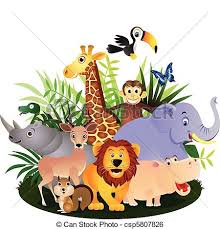 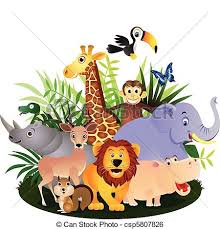 Animal Kingdom- Write down the name of an animal that begins with each letter.Frayer ModelFinal Group Definition:____________________________________________________________________________________________________________________________________________________________________________________________________________________________________________________________________________________________Bucket of AnimalsExplore your bucket of animals and make a list of 10 ways the animal kingdom is different from bacteria, archae, protists, fungi, and plants.1.2.3.4.5.6.7.8.9.10.NotesAnimals belong to the largest and most ______________ of the six kingdoms of living things. So far over ____ million animal species have been identified. All animals share certain features. Unlike plants, animals get the energy they need by ____________ _____________. They are all made up of many cells and many animals are highly ______________. Most reproduce sexually and have ____________ organs that allow them to react quickly to their surroundings. Animal OrganizationTask:   With over two million animals in the world scientists have come up with a way to organize animals into like groups.  With your group, research how scientists have separated the animal kingdom.  We will focus on the 6 groups of invertebrates and the 5 groups of vertebrates.Animal Kingdom ClassificationScientists initially broke the Animal Kingdom into two unique groups.What were those two groups?Why are there so few of them in your animal bucket?Why are they so small?Divide your original animal list into these categories.  How many of each did you have?ANIMALKINGDOMDefinitionCharacteristics             Examples                                   NonexamplesAnimal Kingdom ClassificationAnimal Kingdom ClassificationGrouping NameSimilar CharacteristicsInvertebratesInvertebratesVertebratesVertebrates